CA SDM 17.2 with PAM 04.3.04 Integración 	Hello everyone,I comment you, that I am working with CA SDM and PAM.We have already installed and configured the integration of CA EEM, SDM and PAM, without problems.Currently, we have migrated a process that updates some Duration type fields in CA SDM, through an event that triggers when the ticket is passed to the status Resolved Image: Fields in SDM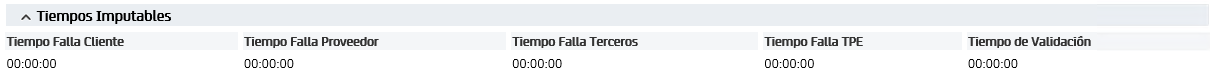 Image: Fields in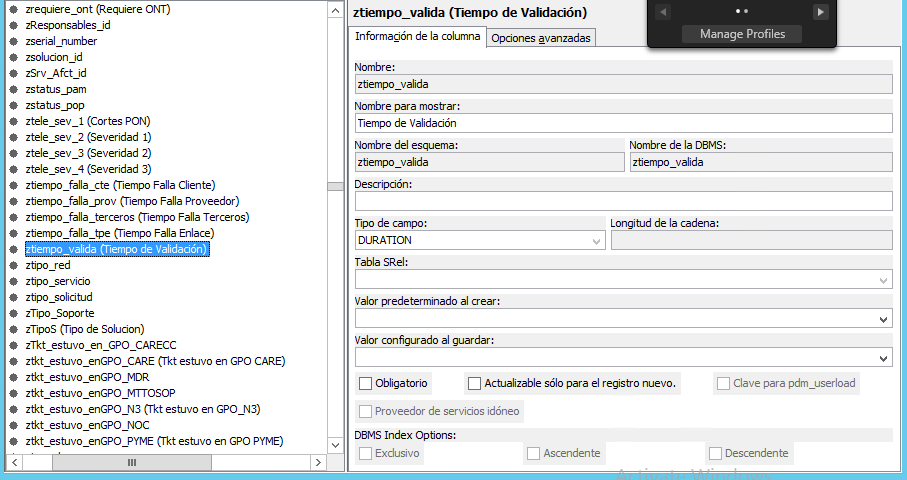 The problem we have is that the process does not show the calculation of the dates we need, even if the process ends successfully.Image: Process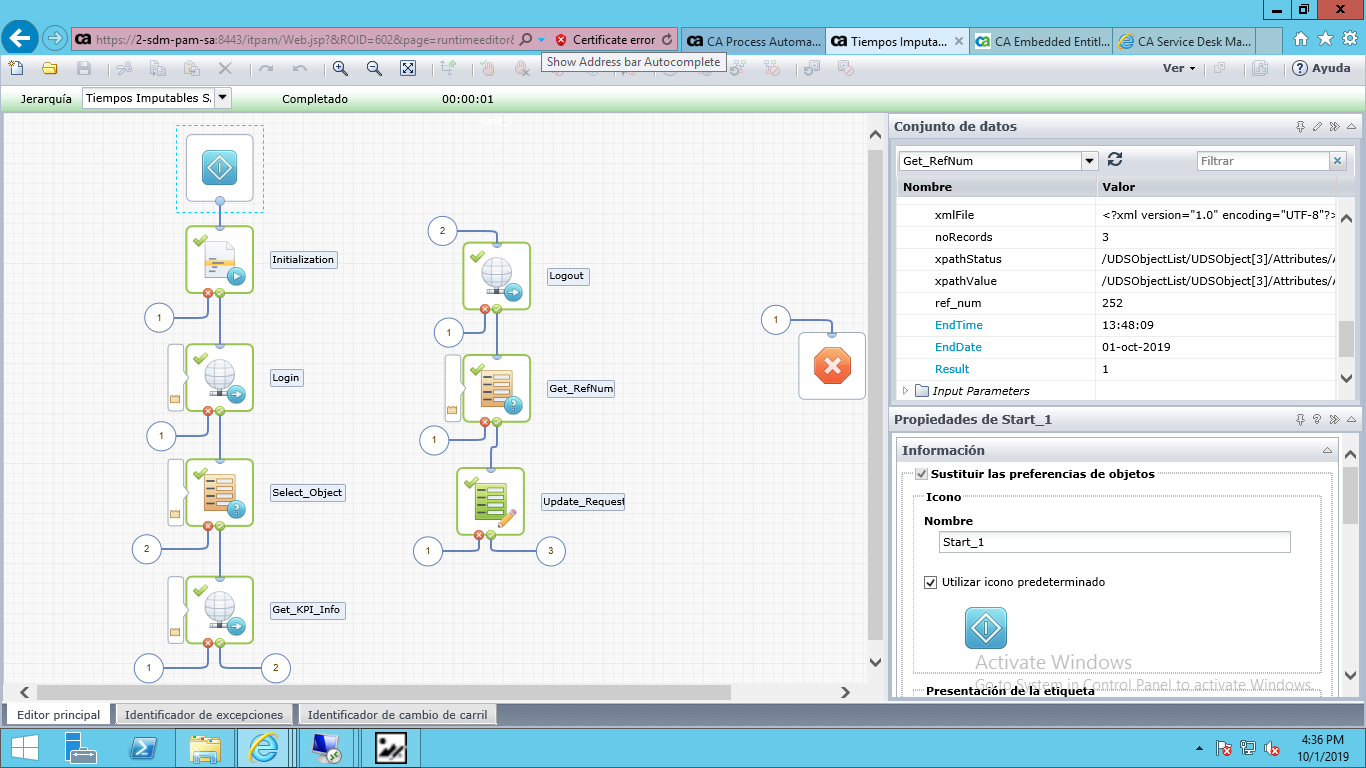 Image: SDM fields to update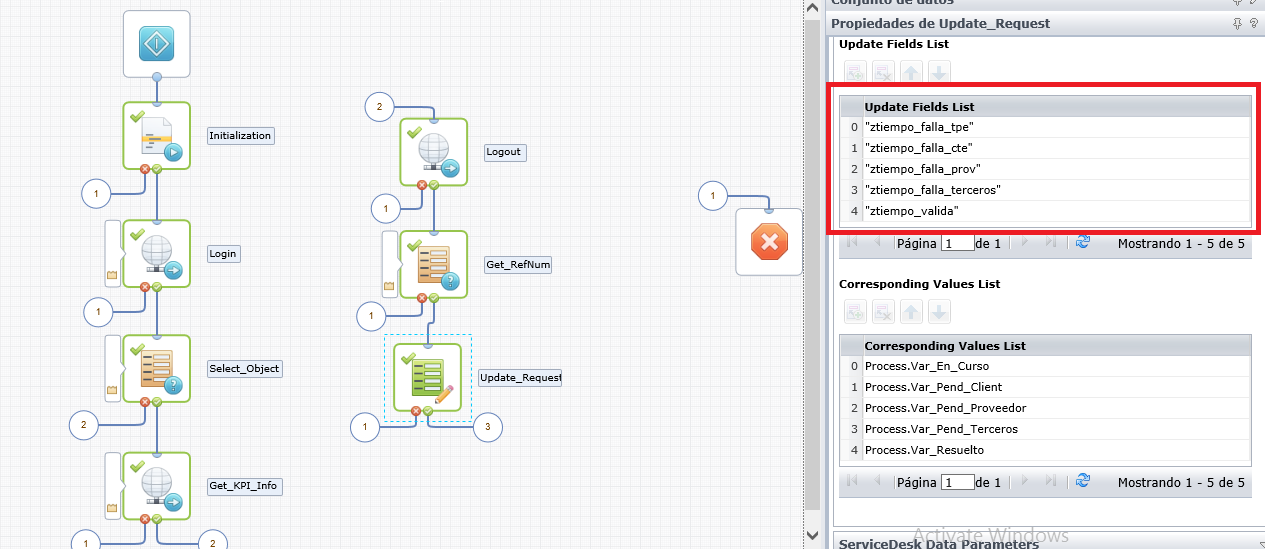 It only shows zeros, when it must show the time it was in each status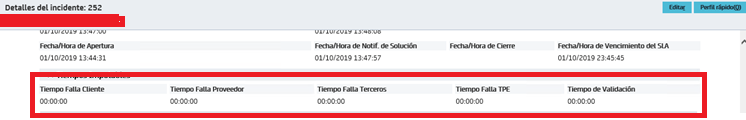 